ГЛАВА МУНИЦИПАЛЬНОГО ОБРАЗОВАНИЯ  «СВЕТОГОРСКОЕ  ГОРОДСКОЕ  ПОСЕЛЕНИЕ»ВЫБОРГСКОГО РАЙОНА ЛЕНИНГРАДСКОЙ ОБЛАСТИПОСТАНОВЛЕНИЕ   О назначении и проведении   публичных слушаний  В соответствии с Градостроительным  Кодексом Российской Федерации, Федеральным законом от 06 октября 2003 года № 131-ФЗ  «Об общих принципах организации местного самоуправления  в Российской Федерации», Областным законом Ленинградской области от 07.07.2014 №45-оз «О перераспределении полномочий в области градостроительной деятельности между органами государственной власти Ленинградской области и органами местного самоуправления Ленинградской области», в целях обеспечения правовых основ градостроительной деятельности, обеспечения прав и законных интересов физических и юридических лиц, руководствуясь Уставом муниципального образования «Светогорское городское поселение» Выборгского района Ленинградской области П О С Т А Н О В Л Я Ю: 1. Назначить на 12 октября 2017 года проведение публичных слушаний по вопросу внесения изменений в Правила землепользования и застройки частей территорий входящих в состав муниципального образования «Светогорское  городское поселение» Выборгского района Ленинградской области в части изменения территориальной зоны ТД – 2 на ТД – 1, в границах земельного участка с кадастровым номером 47:02:0101004:85, под физкультурно-оздоровительный комплекс с катком, расположенный по адресу: Ленинградская область, Выборгский район, МО «Светогорское городское поселение», г. Светогорск, ул. Красноармейская, д. 2/59.  2. Провести 12 октября 2017 года в 16 часов 30 мин.  по адресу: Ленинградская область, Выборгский район, г. Светогорск, ул. Победы, д. 37 здание ДК (малый зал),   публичные слушания по вопросу изменения территориальной зоны ТД – 2 на ТД – 1, в границах земельного участка с кадастровым номером 47:02:0101004:85, под физкультурно-оздоровительный комплекс с катком, расположенный по адресу: Ленинградская область, Выборгский район, МО «Светогорское городское поселение», г. Светогорск, ул. Красноармейская, д. 2/59 (Приложение № 1).  3.  Утвердить состав комиссии по  организации публичных слушаний   (далее – Комиссия) (приложение № 2).     	4. Утвердить Порядок учета предложений по подготовке публичных слушаний (приложение № 3).5.Комиссии  по организации публичных слушаний:          5.1. Разместить материалы по вопросу внесения изменений в  Правила землепользования и застройки частей территорий, входящих в состав МО «Светогорское городское поселение» Выборгского района Ленинградской области»  на официальном сайте МО «Светогорское городское поселение» в сети «Интернет»: http://mo-svetogorsk.ru и в муниципальной газете «Вуокса».5.2.  Организовать проведение публичных слушаний и учет предложений по вопросу внесения изменений в Правила землепользования и застройки частей территорий входящих в состав муниципального образования «Светогорское  городское поселение» Выборгского района Ленинградской области в части изменения территориальной зоны ТД – 2 на ТД – 1, в границах земельного участка с кадастровым номером 47:02:0101004:85, под физкультурно-оздоровительный комплекс с катком, расположенный по адресу: Ленинградская область, Выборгский район, МО «Светогорское городское поселение», г. Светогорск, ул. Красноармейская, д. 2/59. 5.3. Подготовить и обеспечить опубликование в газете «Вуокса» заключения  о результатах проведения публичных слушаний и  на официальном сайте МО «Светогорское городское поселение» в сети «Интернет»: http://mo-svetogorsk.ru.6. Замечания и предложения по вынесенному на публичные слушания вопросу внесения изменений в  Правила землепользования и застройки частей территорий, входящих в состав МО «Светогорское городское поселение» Выборгского района Ленинградской области» могут быть представлены заинтересованными лицами в Комиссию  в письменной форме по адресу:  Ленинградская область, Выборгский район, г. Светогорск, ул. Победы, д. 20 (отдел по управлению имуществом МО «Светогорское городское поселение»), с момента публикации информации в газете «Вуокса» до 16 час. 45 мин. рабочего дня, предшествующего дню проведения публичных слушаний, указанного в п. 1 настоящего постановления.  7. Контроль за исполнением настоящего постановления оставляю  за собой.Глава муниципального образования «Светогорское городское поселение»                                                             Р.А. Генералова Приложение 1                                                                                                          к постановлению главы МО							         «Светогорское городское поселение»от .08.2017 года №   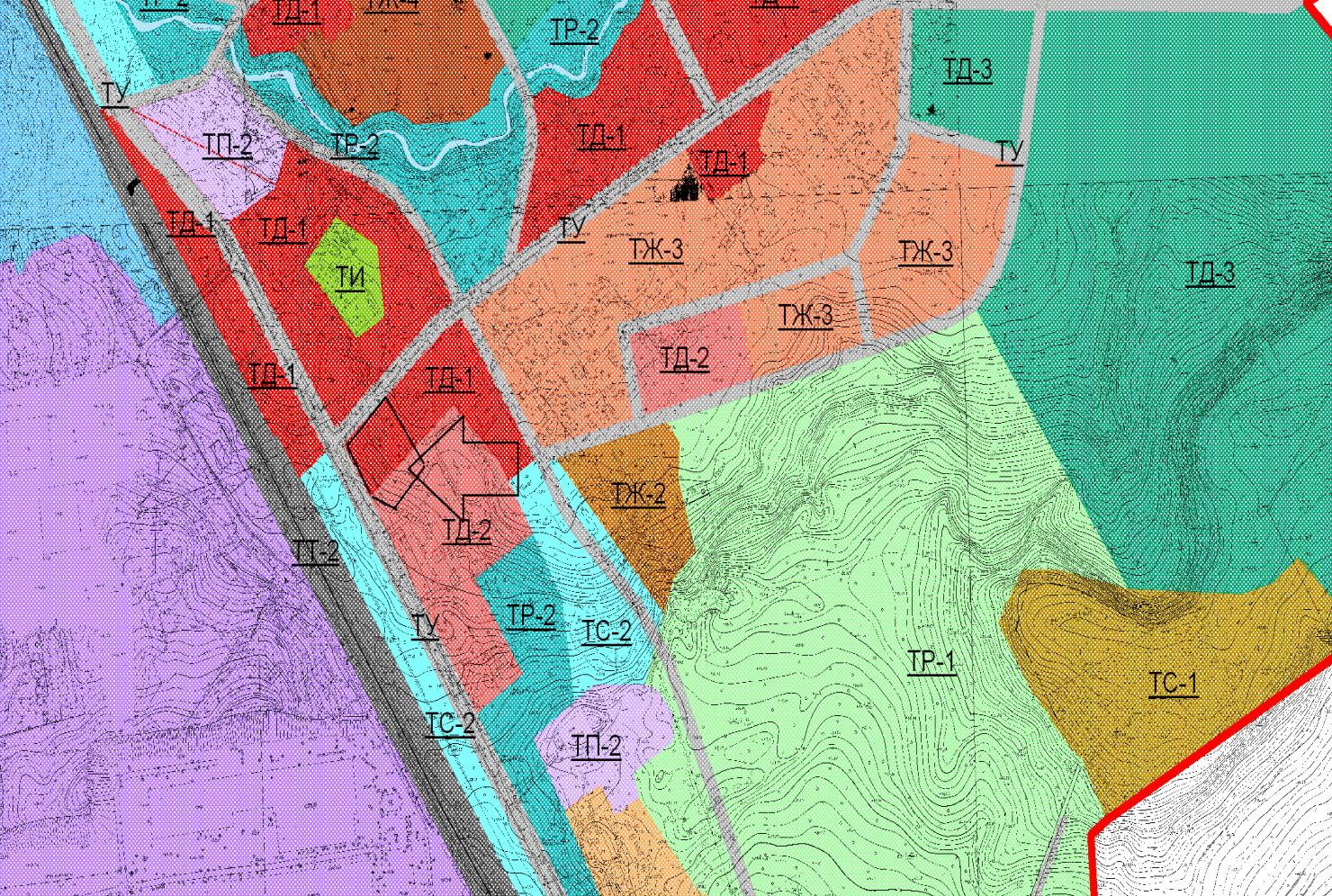 Приложение № 3к постановлению  главы МО «Светогорское городское поселение»Выборгский район» Ленинградской области№ от 08. 08. 2017Состав и порядок деятельности комиссии по подготовке проектавнесения изменений в правила землепользования и застройки частей территорий,входящих в состав МО «Светогорское городское поселение»Выборгского района Ленинградской областиПредседатель комиссии:Давыдов С. В. -  глава администрации МО «Светогорское городское поселение» Выборгского района Ленинградской области;Заместитель председателя комиссии:Ренжин А. А. –  заместитель главы администрации МО «Светогорское городское поселение» Выборгского района Ленинградской области.Секретарь:Богданова Н. А. – ведущий специалист сектора архитектуры и землепользования  отдела по управлению имуществом МО «Светогорское городское поселение» Выборгского района Ленинградской области.Члены комиссии:Цурко А. А.  – начальник отдела по управлению имуществом МО «Светогорское городское поселение» Выборгский район Ленинградской области;Андреева Л. А. – начальник отдела городского хозяйства  администрации МО «Светогорское городское поселение» Выборгский район Ленинградской области;Иванов Н. В. – главный специалист сектора ГО и ЧС  администрации  МО «Светогорское городское поселение» Выборгского района Ленинградской области; 	Смирнов  Е. Д. – депутат совета депутатов МО «Светогорское городское поселение» Выборгского района Ленинградской области (по согласованию).В своей деятельности комиссия руководствуется Конституцией РФ, законодательными актами РФ, Ленинградской области, МО «Выборгский район» Ленинградской области и МО «Светогорское городское поселение» Выборгского района Ленинградской области.В целях подготовки проекта внесения изменений в правила землепользования и застройки комиссия собирается по мере необходимости. Заседания комиссии правомочны, если присутствуют не менее половины ее состава.Комиссия имеет право привлекать специалистов учреждений и организаций для подготовки проекта о внесении изменений в правила землепользования и застройки.Заседание комиссии оформляется протоколом заседания, который должен содержать сведения о дате заседания, присутствующих на заседании членах комиссии, повестке дня, принятом решении по повестке дня и иные сведения.Приложение № 3к постановлению  главы МО «Светогорское городское поселение»Выборгский район» Ленинградской области№ от 08.08.2017Порядок и сроки проведения работ по подготовке проекта внесения измененийв правила землепользования и застройки частей территории, входящих в составМО «Светогорское городское поселение» Выборгского района Ленинградской области, порядок направления в комиссию предложений заинтересованных лиц по подготовке проекта внесения изменений в правила землепользования и застройки частей территории, входящих в состав МО «Светогорское городское поселение».1. Порядок и сроки проведения работ по подготовке проекта внесения изменений в правила землепользования и застройки частей территории, входящих в состав МО «Светогорское городское поселение» Выборгского района Ленинградской областиКомиссия по подготовке проекта о внесении изменений в правила землепользования и застройки (далее - комиссия) проверяет проект внесения изменений в Правила землепользования и застройки на соответствие требованиям технических регламентов, проекту генерального плана поселения и иным законодательным актам и направляет главе администрации МО «Светогорское городское поселение».Глава администрации МО «Светогорское городское поселение» направляет проект внесения изменений в Правила землепользования и застройки главе МО «Светогорское городское поселение» или при наличии замечаний в комиссию на доработку.Глава МО «Светогорское городское поселение» при получении от главы администрации МО «Светогорское городское поселение» проекта внесения изменений в Правила землепользования и застройки принимает решение о проведении публичных слушаний по такому проекту в срок не позднее чем через десять дней со дня получения такого проекта.Публичные слушания по проекту внесения изменений в Правила землепользования и застройки проводятся в установленном законом порядке.Продолжительность публичных слушаний по проекту внесения изменений в Правила землепользования и застройки составляет не менее двух и не более четырех месяцев со дня опубликования такого проекта.После завершения публичных слушаний по проекту внесения изменений в Правила землепользования и застройки комиссия с учетом результатов таких публичных слушаний обеспечивает внесение изменений в проект правил землепользования и застройки и направляет проект о внесении изменений в Правила землепользования и застройки главе администрации МО «Выборгский район»Глава администрации МО «Выборгский район» предоставляет в установленный законом срок указанный проект в комитет по архитектуре и градостроительству Ленинградской области. Обязательными приложениями к проекту о внесении изменений в Правила землепользования и застройки являются протоколы публичных слушаний и заключение о результатах публичных слушаний.Комитет по архитектуре и градостроительству Ленинградской области в установленные законом порядке и сроки после предоставления ему проекта внесения изменений в Правила землепользования и застройки и вышеуказанных обязательных приложений принимает решение об утверждении проекта внесения изменений в Правила землепользования и застройки или об отклонении проекта о внесении изменений в Правила землепользования и застройки и направлении его на доработку.Внесение изменений в Правила землепользования и застройки подлежат опубликованию в газете «Вуокса», размещению на официальном портале на официальном сайте МО «Светогорское городское поселение» в сети «Интернет»: http://mo-svetogorsk.ru.2. Порядок направления в комиссию предложений заинтересованных лиц по подготовке проекта внесения изменений в правила землепользования и застройки частей территории, входящих в состав МО «Светогорское городское поселение»Заинтересованные лица вправе представить свои предложения по подготовке проекта внесения изменений в правила землепользования и застройки МО «Светогорское городское поселение» в письменном виде.Предложения представляются в администрацию МО «Светогорское городское поселение» по адресу: Ленинградская область, Выборгский район, г. Светогорск, ул. Победы, д. 22, здание администрации или в отдел по управлению муниципальным имуществом МО «Светогорское городское поселение» секретарю комиссии по адресу: Ленинградская область, город Светогорск, ул. Победы, д. 20 (Отдел по управлению имуществом).По результатам рассмотрения предложения комиссией принимается решение о принятии данного предложения и учете его при подготовке проекта внесения изменений в правила землепользования и застройки МО «Светогорское городское поселение» или об отклонении данного предложения с обоснованием причин такого отклонения.от 08 августа 2017 г.№    40